Supplementary AppendixApoC-III reduction in subjects with moderate hypertriglyceridemia and at high cardiovascular riskJean-Claude Tardif, MD, Ewa Karwatowska-Prokopczuk, MD, PhD, Eric St. Amour, MD, Christie M. Ballantyne, MD, Michael D. Shapiro, DO MCR, Patrick M. Moriarty, MD, Seth J. Baum, MD, Eunju Hurh, PhD, Victoria J. Bartlett, PhD, Joyce Kingsbury, MS, Amparo L. Figueroa, MD, Veronica J. Alexander, PhD, Joseph Tami, PharmD, Joseph L. Witztum, MD, Richard S. Geary, PhD, Louis St.L. O'Dea, MB, BCh, BAO, Sotirios Tsimikas, MD, and Daniel Gaudet MD, PhD,for the Olezarsen Study InvestigatorsTABLE OF CONTENTSTABLE OF CONTENTS	2SITES AND INVESTIGATORS	3METHODS	4Independent Data Safety Monitoring Board	4Inclusion and exclusion criteria	5	Statistical analysis	8Safety Monitoring and Stopping Rules……………………………………………………… …………9SUPPLEMETARY TABLES AND FIGURES	13Figure S1. Study Design	13Figure S2. Consort Diagram of Patient Recruitment	  14Figure S3. Percent of Patients Achieving Fasting Triglyceride Levels  <135 mg/dL at the PAT………15 Table S1. Reasons for Patient Ineligibility	16Table S2. Exploratory Endpoints. Percent Change from Baseline to the Primary Analysis Timepoint in Lipoprotein(a) and Angiopoietin-like 3…………………………………………………………..…….18SITES AND INVESTIGATORSa List includes Principal Investigators who randomized at least one patient, in alphabetical order by last name.METHODSIndependent Data Safety Monitoring BoardInclusion and Exclusion CriteriaInclusion Criteria:Patients were eligible to participate in this study if they met the following inclusion criteria:Must have given written informed consent (signed and dated) and any authorizations required by local law and be able to comply with all study requirementsMales or females aged ≥ 18 and ≤ 80 years old at the time of informed consent  a. Clinical diagnosis of CVD (defined as documented coronary artery disease, stroke, or peripheral artery disease), OR b. High risk for CVD defined as: Type 2 Diabetes Mellitus requiring treatment, and Age ≥ 50 years, andat least one additional CV risk factor:men ≥ 55 years of age and women ≥ 65 years of age, orcurrent cigarette smoker, or stopped smoking within 3 months prior to screening, orhypertension requiring antihypertensive treatment Fasting serum TG ≥ 200 mg/dL (≥ 2.3 mmol/L) and ≤ 500 mg/dL (≥ 5.7 mmol/L) at Screening. If the fasting TG value at Screening is < 200 mg/dL (< 2.3 mmol/L) but ≥ 150 mg/dL (≥ 1.7 mmol/L) one additional test may have been performed in order to qualify Fasting TG ≥ 200 mg/dL and ≤ 500 mg/dL at Qualification visit. If fasting TG is < 200mg/dL but ≥ 150 mg/dL one additional test may have been performed in order to qualifyMust have been on standard-of-care preventative therapy for their known CVD risk factors (e.g., hyperlipidemia, hypertension, diabetes)Patients on the following medications must have been on a stable regimen for at least 4 weeks prior to Screening and expected to remain on a stable regimen through the end of the post-treatment follow-up period:Lipid lowering drugs (statins, ezetimibe, PCSK9 inhibitors, niacin, fibrates, fish oil or other products containing omega-3 fatty acids including over the counter preparations)Antiplatelet drugsTestosterone, estrogens, progesterone, growth hormone or progestinsFemales: must have been non-pregnant and non-lactating and either:Surgically sterile (e.g., tubal occlusion, hysterectomy, bilateral salpingectomy, bilateral oophorectomy),Post-menopausal (defined as 12 months of spontaneous amenorrhea in females > 55 years of age or, in females ≤ 55 years, 12 months of spontaneous amenorrhea without an alternative medical cause and follicle-stimulating hormone (FSH) levels in the postmenopausal range for the laboratory involved),Abstinent*, orIf engaged in sexual relations of child-bearing potential, agree to use 2 highly effective contraceptive methods from the time of signing the informed consent form until at least 13 weeks after the last dose of Study Drug (olezarsen or placebo)* Abstinence was only acceptable as true abstinence, i.e., when this was in line with the preferred and usual lifestyle of the patient. Periodic abstinence (e.g., calendar, ovulation, symptothermal, post-ovulation methods), declaration of abstinence for the duration of a trial and withdrawal were not acceptable methods of contraception Males must have been surgically sterile or, if engaged in sexual relations with a female of childbearing potential, the patient must have been using an acceptable contraceptive method from the time of signing the informed consent form until at least 13 weeks after the last dose of olezarsenExclusion Criteria:Patients were excluded from enrolling in the study if they had any of the following exclusion criteria:Within 3 months of Screening: acute coronary syndrome, major cardiac surgery, or stroke/transient ischemic attackWithin 3 months of Screening: coronary, carotid, or peripheral arterial revascularization, major non-cardiac surgery, or lipoprotein apheresisHeart failure New York Heart Association (NYHA) class III and IVUncontrolled hypertension (systolic > 160 or diastolic > 100 mmHg)History of acute kidney injury within 12 months of ScreeningUncontrolled hyper or hypothyroidismActive infection requiring systemic antiviral or antimicrobial therapy that will not be completed prior to Study Day 1Known history of or positive test for human immunodeficiency virus (HIV), hepatitis C or chronic hepatitis BMalignancy within 5 years, except for basal or squamous cell carcinoma of the skin or carcinoma in situ of the cervix that has been successfully treatedPatients at high-risk of bleeding diathesisRecent history of, or current drug or alcohol abuseHypersensitivity to the active substance or to any of the excipientsClinically-significant abnormalities in screening laboratory values that would render a patient unsuitable for inclusion, including the following:Positive test (including trace) for blood on urinalysis. In the event of a positive test, eligibility may have been confirmed with urine microscopy showing ≤ 5 red blood cells per high power fieldUrine protein/creatinine ratio (UPCR) ≥ 0.25 mg/mg.Estimated glomerular filtration rate (GFR) ˂ 60 mL/min/1.73 m2 (as determined by the Chronic Kidney Disease-Epidemiological Collaboration (CKD-EPI) EquationAlanine aminotransferase (ALT) or aspartate aminotransferase (AST) > 2 x upper limit of normal (ULN)Bilirubin > 1.2 x ULN, unless prior diagnosis and documentation of Gilbert’s syndrome in which case total bilirubin must have been ≤ 3 mg/dLAlkaline phosphatase (ALP) > 1.5 x ULNPlatelet count ˂ lower limit of normal (LLN)LDL-C > 130 mg/dL (> 3.4 mmol/L)Type 1 diabetes mellitusType 2 diabetes mellitus with any of the following:Newly diagnosed within 12 weeks of ScreeningGlycated hemoglobin (HbA1c) ≥ 9.0% at ScreeningRecent change in anti-diabetic pharmacotherapy (change in dosage or addition of new medication within 12 weeks of Screening [with the exception of ± 10 units of insulin])Anticipated need to change dose or type of medication during the treatment period of the Study (with the exception of ± 10 units for insulin)Current use of glucagon-like peptide-1 (GLP-1) agonists, if patient had history of pancreatitisUse of warfarin or other vitamin K antagonists, direct thrombin inhibitors or factor Xa inhibitorsTreatment with another investigational drug, biological agent, or device within 1 month of Screening, or 5 half-lives of investigational agent, whichever was longerTreatment with any non-Akcea/non-Ionis oligonucleotide (including small interfering ribonucleic acid [siRNA]) at any time or prior treatment with an Ionis oligonucleotide or siRNA within 9 months of Screening. Patients who previously received only 1 dose of an Ionis oligonucleotide as part of a clinical study may have been included as long as ≥ 4 months had elapsed since dosing Body mass index (BMI) > 40 kg/m2Blood donation of 50-499 mL within 30 days of Screening or of > 499 mL within 8 weeks of ScreeningUnwillingness to comply with study procedures, including follow-up, as specified by the protocol, or unwillingness to cooperate fully with the InvestigatorHad any other conditions, which, in the opinion of the Investigator or Sponsor would make the patient unsuitable for inclusion, or could interfere with the patient participating in or completing the StudyStatistical analysisPower Calculations:EfficacyBased upon prior clinical trial experience with olezarsen (formerly AKCEA-APOCIII-LRx), it was estimated that the standard deviation (SD) of the percent change in TG was approximately 25%. With 17 patients in each olezarsen treatment group and 17 in the placebo group there would be approximately 80% power to detect as little as 25% difference in percent change in TG levels between the olezarsen treatment groups and placebo group at an alpha level of 0.05, assuming 35% reduction in the olezarsen patients and 10% reduction in the placebo patients. Therefore, approximately 100 patients (20 patients in each of the 4 olezarsen treatment groups and 20 patients in the placebo group) were to be enrolled.Safety Based upon prior clinical trial experience with Ionis ASOs, assuming the incidence rate of platelet count below LLN in placebo treated patients is 1.9%, in the olezarsen treated patients is 3.8%, twice the incidence rate observed in placebo, with 80 patients treated with olezarsen (20 patients in each olezarsen treatment group), there would be at least 80% power to detect at least 1 event.Therefore, a total of approximately 100 patients (25 patients per cohort, including 20 patients per cohort treated with olezarsen) were to be randomized 4:1 to receive olezarsen or placebo.Safety Monitoring and Stopping Rules for Platelet Count, Liver, and Renal FunctionConfirmation Guidance:  At any time during the study (treatment or post-treatment follow-up periods), the clinical laboratory results meeting any of the safety monitoring criteria must be confirmed by performing measurements (ideally in the same laboratory that performed the initial measurement) on new specimens prior to administering the next dose of Study Drug. All new specimen collections should take place as soon as possible (ideally within 3 days of the initial collection).Liver Chemistry TestsLiver chemistry tests were monitored every 14 days (±2 days) during the first 3-months of the study treatment, and monthly thereafter during the Treatment Period, and at Week 4, 8 and 13 of the Follow-Up Period. In the event of appearance of symptoms or signs of hepatic injury liver enzymes and bilirubin should had been tested as soon as possible, testing at a local lab was permissible.Lab alerts for abnormal liver chemistry tests (set to anticipate the risk of a combined elevation of aminotransferases and bilirubin) were issued for:  1) ALT or AST > 3 x ULN; 2) ALT or AST > 2 x Baseline; 3) Total bilirubin > ULN; 4) ALP >ULN. All these lab alerts must had been promptly reviewed by the Investigator (within 48 hours of receipt) and Medical Monitors (within 24 hours of receipt) to ensure that the result had not met the stopping rules.For patients with confirmed ALT or AST levels > 3 x ULN, the following evaluations should had been performed:1.	Obtain a more detailed history of symptoms and prior and concurrent diseases2.	Obtain further history for concomitant drug use (including nonprescription medications, herbal and dietary supplement preparations), alcohol use, recreational drug use, and special diets3.	Obtain a history of exposure to environmental chemical agents and travel4.	Serology for viral hepatitis (hepatitis A virus [HAV] immunoglobulin M [IgM], hepatitis B surface antigen [HBsAg], hepatitis C virus [HCV] antibody, Cytomegalovirus [CMV] IgM, and EBV antibody panel)5.	Serology for autoimmune hepatitis (e.g., antinuclear antibody [ANA])Dosing of a patient with Study Drug had to be stopped permanently in the event of confirmed laboratory results meeting any of the following criteria: 1.	ALT or AST > 8 x ULN, which is confirmed2.	ALT or AST > 5 x ULN, which is confirmed and persists for ≥ 2 weeks3.	ALT or AST > 3 x ULN (or the greater of 2 x Baseline value or 3 x ULN if the Baseline value was > ULN), which is confirmed and total bilirubin > 2 x ULN or INR > 1.54.	ALT or AST > 3 x ULN (or the greater of 2 x Baseline value or 3 x ULN if the Baseline value was > ULN), which is confirmed, and the new appearance (i.e., onset coincides with the changes in hepatic enzymes) of fatigue, nausea, vomiting, right upper quadrant pain or tenderness, fever, rash, or eosinophilia (> ULN) felt by the Investigator to be potentially related to hepatic inflammation/injury Renal Function Renal function tests were monitored every 14 days (±2 days) during the first 3-months of the study treatment, and monthly thereafter during the Treatment Period, and at Week 4, 8 and 13 of the Follow-Up Period. They included serum creatinine and cystatin-C, extended urinalysis with urine/protein creatinine ratio (UPCR), urine/albumin creatinine ratio (UACR), and microscopy examination for urine red blood cells (RBCs), and biomarkers of acute renal injury. In the event of appearance of symptoms or signs consistent with renal dysfunction, renal function should had been tested as soon as possible, testing at a local lab was permissible.Lab alerts for abnormal renal tests (set to anticipate and prevent the risk of a medically significant change in renal function while receiving Study Drug) were issued for: Estimated GFR (eGFR) (by CKD-EPI formula) decrease from Baseline > 25%, UACR > 250 mg/g, UPCR > 500 mg/g,  Increase in serum creatinine from Baseline > 0.3 mg/dL, All these lab alerts must had been promptly reviewed by the Investigator (within 48 hours of receipt) and Medical Monitors (within 24 hours of receipt) to ensure that the result had not met the stopping rules.In the event that any of the renal monitoring rules above were met, treatment should had been immediately interrupted and the abnormal result should had been confirmed as soon as possible, but no later than 7 days after the initial event. In addition, upon consultation with the Study Medical Monitor, site had to obtain any additional lab assessments necessary to determine any alternative etiologies that might had accounted for the abnormal result. If results from additional testing confirmed the initial abnormal lab result, future treatment of the patient was determined per the guidelines below:An alternative etiology was identified that might accounted for abnormal results: Patient had treatment interrupted until either:Lab values have returned to baseline, and/orAlternative etiology had resolved/recovered, ANDStudy Medical Monitor had approved treatment to resumeAn alternative etiology was not identified that might accounted for abnormal results: Patient was permanently withdrawn from treatmentPlatelet CountHematology labs should had been sent in parallel to the central and local laboratory for analysis.Platelet counts were monitored every 14 days (±2 days) for the duration of the Treatment Period. During the Follow-up period platelets were monitored every 2 weeks for the first 6 weeks and then at Week 8 and 13 weeks post last dose. Patients must not receive Study Drug without an interpretable platelet count result in the prior 14 days.All platelet count results must had been reviewed promptly (within 48 hours of receipt) by the Investigator or the designee  and Medical Monitors to ensure that the count has not met the stopping rule and to determine whether the rate of decline is suggestive that the patient could be approaching the dose interruption rule of 75,000/mm3. Lab alerts related to platelet monitoring/stopping rules were issued when:  1) platelet counts are < 140,000 mm3, 2) platelet count is ≥ 30% decreased from Baseline, or 3) the hematology sample is unreportable. All lab alerts were reviewed promptly by the Medical Monitor, and instructions are communicated to the Investigator and the study personnel within 24 hours of receiving an actionable lab alert.In the event of a platelet count ˂ 140,000/mm3 platelet count had to be monitored weekly until the platelet count returned to the normal range (140,000/mm3) for 2 successive values. In the event of a platelet count ˂ 100,000/mm3 and ≥ 75,000/mm3 dose had to be permanently reduced to half dose.In the event of a platelet count ˂ 75,000/mm3 and ≥ 50,000/mm3, dosing of a patient with Study Drug had to be suspended temporarily until the platelet count has recovered to ≥ 100,000/mm3.  If dosing were to continue, it must had been at a reduced dose. The suitability of the patient for continued dosing were to be determined by the Investigator in consultation with the Study Medical Monitor and were to be based on factors such as the original rate of decline in the patient’s platelet count, whether any bleeding events were experienced by the patient, and the speed of recovery of platelet count after interruption of dosing. If, after reintroduction of Study Drug, the platelet count again falls below 75,000/mm3, then dosing of the patient with Study Drug were to be stopped permanently. Dosing of a patient with Study Drug had to be stopped permanently in the event of any platelet count < 50,000/mm3, or a platelet count less than 75,000/mm3 that occurred while the patient was already on a reduced dose.  Platelet count had to be monitored daily until 2 successive values show improvement then monitored every 2-3 days until platelet count is stable.Any case of a platelet count reduction to levels below 50,000/mm3 was considered an adverse event of special interest and had to be reported in an expedited fashion to the Sponsor. SUPPLEMENTARY FIGURESFigure S1. Study Design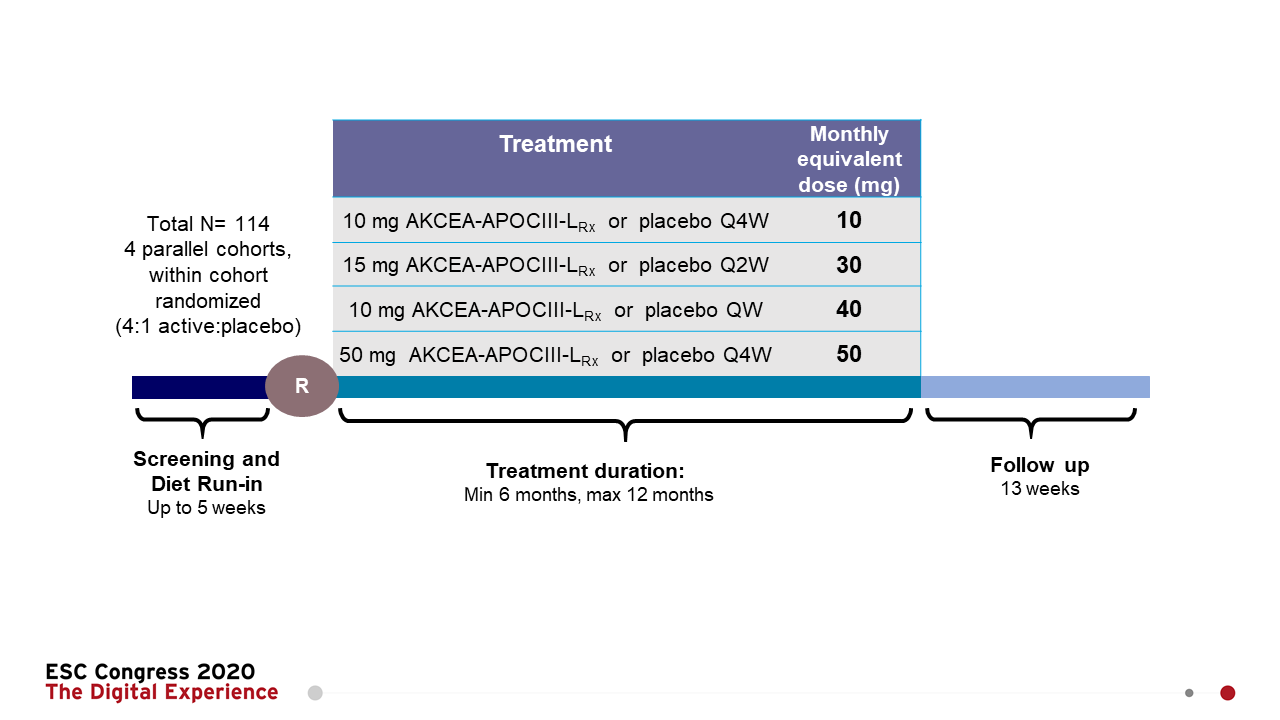 Primary endpoint was the percent change from baseline to the primary analysis time point of 25-27 in fasting TG.Figure S2. Consort Diagram of Patient Recruitment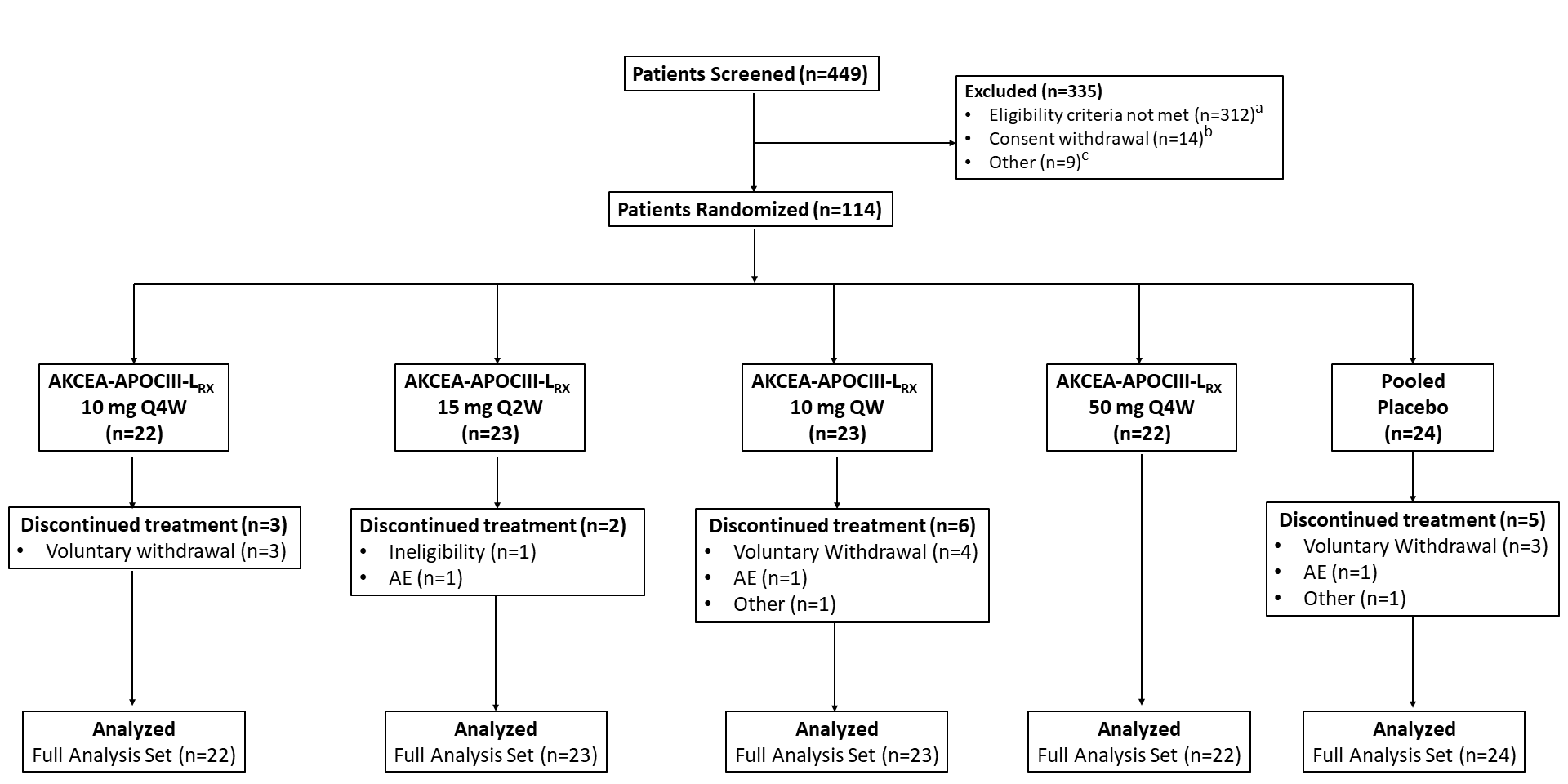 AE, adverse event; Q4W, every 4 weeks; Q2W, every 2 weeks; QW, every week. Each patient may have multiple reasons for failing screening.aThe three most common reasons for patient ineligibility included failing to meet inclusion 4 (low TG at screening) = 171, and meeting exclusion criteria 13b (high UPCR) = 47 and 13c (low eGFR) = 40, see Table S1 for other reasons of patient ineligibility.bReasons for withdrawal of consent included lost interest, frequent study visits or did not have time to participate.Figure S3. Percent of Patients Achieving Fasting Triglyceride Levels <135 mg/dL (B) at the Primary Analysis Timepoint (PAT).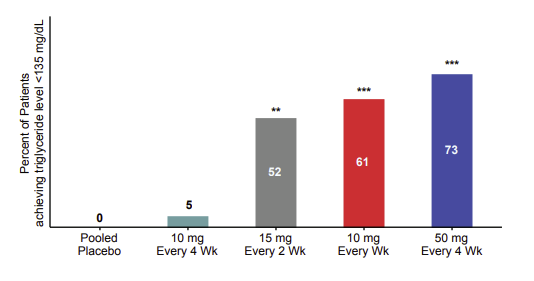 ** p-value <0.01; *** p-value <0.001Table S1. Reasons for Patient IneligibilityTable S2. Exploratory Endpoints. Percent Change from Baseline to the Primary Analysis Timepoint in Lipoprotein(a) and Angiopoietin-like 3.CI denotes confidence interval, LSM least squares mean, PAT primary analysis timepoint.Principal InvestigatoraSiteRaimundo AcostaBio1 Clinical Research, Miami Beach, FL Eric St. AmourQ and T Research Outaouais Inc, Gatineau, QC Karen AspryMiriam Hospital, Providence, RI Christie BallantyneCenter for Cardiovascular Disease Prevention, Baylor College of Medicine and DeBakey Heart and Vascular Center, Houston, TX Cathy BarnesSuncoast Clinical Research, New Port Richey, FL Scott BaronCapitol Interventional Cardiology, Carmichael, CA Seth BaumExcel Medical Clinical Trials, LLC, Boca Raton, FL Harold BaysL-MARC Research Center, Louisville, KY Ravi BhagwatCardiovascular Research of Northwest Indiana, LLC, Munster, IN Samuel ButmanVerde Valley Medical Center, Cottonwood, AZ Deanna CheungLong Beach Center for Clinical Research, Long Beach, CA James CrenshawThe Jackson Clinic, PA, Jackson, TN Anthony DeMariaUniversity of California San Diego, La Jolla, CA Isaac DorClinical Investigation Specialists, Inc., Gurnee, ILRoger EstevezClinical Research of South Nevada, Las Vegas, NV Daniel GaudetECOGENE-21, Chicoutimi, QC Gary GoldsteinSuncoast Clinical Research, New Port Richey, FL Thomas JarrettPeters Medical Research, High Point, NC Michael KorenJacksonville Center for Clinical Research, Jacksonville, FL Michael LillestolLillestol Research, LLC, Fargo, ND Charles LovellYork Clinical Research, LLC, Norfolk, VA Steven LupovitchNorthwest Heart Clinical Research, LLC, Arlington Heights, IL Ronald MayfieldMountain View Clinical Research, Greer, SC Stephen MillerAdvanced Clinical Research Center, Murray, UT Rizwana MohseniCatalina Research Institute, LLC, Montclair, CA Patrick MoriartyUniversity of Kansas Medical Center, Kansas City, KS Paul NorwoodValley Research, Fresno, CA Jason RasmussenPMG Research of McFarland Clinic, Ames, IA Michael ShapiroOregon Health and Science University, Portland, OR Robert ShapiroPMG Research of McFarland Clinic, Ames, IA Ehab SorialNECCR Primacare Research, LLC, Fall River, MA Jean-Claude TardifMontreal Heart Institute, University of Montreal Name Address/AffiliationJohn L. Reid, BM, BCh (Chairperson)University of Glasgow, Glasgow, UK (retired)Richard C. Becker, MDCincinnati Heart, Lung, and Vascular Institute, OHJamie Dwyer, MDVanderbilt University Medical Center, Nashville, TNWillis C. Maddrey, MDUniversity of Texas Southwestern Medical Center, Dallas, TX Rodney Sleith, MS (Statistician)Veristat In., Southborough, MAReasons for patient ineligibility Number of Patients failing criteria*Inclusion Criteria not met:1. Must have given written informed consent (signed and dated) and any authorizations required by local law and be able to comply with all study requirements13a. Clinical diagnosis of CVD (defined as documented coronary artery disease, stroke, or peripheral artery disease)  b. High risk for CVD54. Fasting serum TG ≥ 200 mg/dL (≥ 2.3 mmol/L) and ≤ 500 mg/dL (≥     5.7 mmol/L) at Screening.  1715. Fasting TG ≥ 200 mg/dL and ≤ 500 mg/dL at Qualification visit.  347. Patients on the following medications must be on a stable regimen for    at least 4 weeks prior to Screening and expected to remain on a stable    regimen through the end of the post-treatment follow-up period:a. Lipid lowering drugs (statins, ezetimibe, PCSK9 inhibitors, niacin, fibrates, fish oil or other products containing omega-3 fatty acids including OTC preparations)b. Antiplatelet drugsc. Testosterone, estrogens, progesterone, growth hormone or progestins108. Females must be non-pregnant and non-lactating and agree to contraception if they are of child bearing potential1Exclusion Criteria met:4. Uncontrolled hypertension (systolic > 160 or diastolic > 100 mm Hg)36. Uncontrolled hyper or hypothyroidism17. Active infection requiring systemic antiviral or antimicrobial therapy     that will not be completed prior to Study Day 118. Known history of or positive test for human immunodeficiency virus    (HIV), hepatitis C or chronic hepatitis B59. Malignancy within 5 years, except for basal or squamous cell     carcinoma of the skin or carcinoma in situ of the cervix that has been     successfully treated113a. Positive test (including trace) for blood on urinalysis.  1913b.Urine protein/creatinine ratio (UPCR) ≥ 0.25 mg/mg.4713c. Estimated GFR ˂ 60 mL/min/1.73 m2 (as determined by the CKD-       EPI Equation)4013d. ALT or AST > 2 x ULN413e. Bilirubin > 1.2 x ULN, unless prior diagnosis and documentation of Gilbert’s syndrome in which case total bilirubin must be ≤ 3 mg/dL313f.213g. Platelet count ˂ LLN713h. LDL-C > 130 mg/dL (> 3.4 mmol/L)1315a. Newly diagnosed Type 2 diabetes mellitus within 12 weeks of        Screening115b. HbA1c ≥ 9.0% at Screening815c. Recent change in anti-diabetic pharmacotherapy (change in dosage or addition of new medication within 12 weeks of Screening [with the exception of ± 10 units of insulin])316. Use of warfarin or other vitamin K antagonists, direct thrombin inhibitors or factor Xa inhibitors119. BMI > 40 kg/m2720. Blood donation of 50-499 mL within 30 days of Screening or of > 499 mL within 8 weeks of Screening121. Unwillingness to comply with study procedures, including follow-up, as specified by this protocol, or unwillingness to cooperate fully with the Investigator422. Have any other conditions, which, in the opinion of the Investigator or Sponsor would make the patient unsuitable for inclusion, or could interfere with the patient participating in or completing the Study5Pooled
Placebo
(N=24)APOCIII-LRXAPOCIII-LRXAPOCIII-LRXAPOCIII-LRXPooled
Placebo
(N=24)10 mg every 4 Wk
(N=22)
15 mg every 2 Wk
(N=23)
10 mg every Wk
(N=23)
50 mg every 4 Wk(N=22)Lipoprotein(a)nPAT/baseline, LSM (95% CI)% Change from baseline PAT/baseline, LSM (95% CI) vs placebo% Change from baseline vs placeboP- value 200.99 (0.86, 1.13)-1%180.89 (0.76, 1.03)-11%0.90 (0.73, 1.10)-10%0.2981190.98 (0.85, 1.12)-2%0.99 (0.81, 1.21)-1%0.9238181.22 (1.05, 1.41)+22%1.23 (1.01, 1.51)+23%0.0396211.00 (0.87, 1.14)0%1.01 (0.83, 1.23)+1%0.9099Angiopoietin-like 3nPAT/baseline, LSM (95% CI)% Change from baseline PAT/baseline, LSM (95% CI) vs placebo% Change from baseline vs placeboP- value 201.02 (0.92, 1.13)+2%181.08 (0.97, 1.20)+8%1.06 (0.91, 1.22)+6%0.4533191.06 (0.95, 1.17)+6%1.03 (0.89, 1.20)+3%0.6627181.00 (0.90, 1.12)0%0.98 (0.85, 1.14)-2%0.8112211.01 (0.92, 1.12)+1%0.99 (0.86, 1.14)-1%0.8831